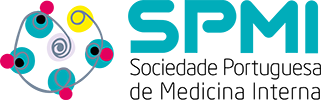 Candidatura à Certificação na área clínica e científica de Infeção eDoença VIH
 Formulário para admissãoExmº Senhor Coordenador do Núcleo de Estudos da Doença VIH da SPMI,(NOME)_____________________________________________________, sócio nº ______________ da SPMI, com cédula profissional nº____________ da Ordem dos Médicos, solicita que seja considerada a sua admissão à candidatura para obtenção da certificação na área clínica e científica de Infeção e Doença VIH pelo Núcleo de Estudos da Doença VIH da SPMI.Para tal remeto:Certificado de inscrição na Ordem dos Médicos Certificado de inscrição no Colégio de Especialidade de Medicina Interna Curriculum Vitae em modelo Europass………………………………………………………………………………………Assinatura digital ou manuscrita legívelData: …….../………../…………